1. NAME OF COMMUNITY OR INSTITUTION 2. CONTACT PERSON’S DETAILS: NAME 						Whatsapp #3.  DISTRICT/COUNTY AND REGION OF COUNTRY 4. BRIEF DISCRIPTION OF THE COMMUNITY RESOURCES:5. BRIEF DESCRIPTION OF THE COMMUNITY SCHOOL/ STUDENT POPULATION (SCHOOL GRANTS ONLY) 5. DESCRIPTION OF THE SCHOOL/ STUDENT POPULATION (COMPLETE IF SCHOOL GRANTS or SCHOOL Toilets)COMMUNITY OR SCHOOL NAME:__YAWHIMA SDA BASIC SCHOOL, SUNYANI, GHANA______6. DESCRIBE THE PROBLEM/CHALLENGE FACING THE COMMUNITY /INSTITUTION 7. WHAT IS THE RECOMMENDED SOLUTION TO THE CHALLENGES/PROBLEMS FACING THE COMMUNITY?(What does the community residents think needs to happen for things to be better in this community?)8. WHAT ARE THE BENEFICIARIES CONTRIBUTIONS TOWARDS THE COST OF THE REQUEST (Check all that apply)LEADERSHIP _√___ FUNDS _x__ LAND_√__   LABOUR__x__   SAND__x_   GRAVEL__x_  OTHER:  concrete blocks_ SKILLS: There are building, carpentry, electrical and other artisans in the community to be hired by suppliersMONTHLY COMMUNITY CONTRIBUTION PLAN:   Monthly Fee per Household_____   Fee Per Bucket______  Goal for Down Payment_________x____________   Maintenance Payment Expected________x___________            Date Expected to Achieve Goal:_____/______/______        Monthly contributions to be made:_____x______9. BANK ACCOUNTS DETAILS FOR ROTARY PROJECTS OWNED BY THE BENEFICIARY  BANK NAME                                                                                                          ACCOUNTS NO                                                                                              BAL10.  LIST PRIOR PROJECTS BENEFITED FROM ROTARY, IF ANY IN THIS COMMUNITY     PROJECT    NAME AND   STATUS                                                                  OUTCOME:   +           	  --1.2.3. 4. COMMUNITY OR SCHOOL NAME:___YAWHIMA SDA BASIC SCHOOL, SUNYANI, GHANA__11. NAMES OF MANAGEMENT COMMITTEE OF THE PROJECT (3-7 members) SHOULD include females  Note: The above who signed are ready to commit our leadership, time, money and other resources to ensure the sustainability of Rotary projects when granted. 12. WHAT ARE THE STRENGTHS OF THE COMMUNITY?   ARE THE LOCAL LEADERS INVOLVED IN THE PROPOSED PROJECT FROM COMMUNITY _√___ DISTRICT_√___ INFORMAL LEADERS__√__ OTHERS_____?  Describe.13.  DID YOU TAKE A PHOTO WITH A CELL PHONE THAT HAS LOCATION SERVICES OR GPS TURNED ON?  _√__ YES  ___ NO  (Please upload this photo and name it after the community or school.)OFFICIAL USE ONLY :  COMMENTS & SIGNATURE:  Club Service Committee: Frank Kofi Owusu Debrah	   DATE 15th August, 2019 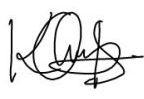 Club President: Dominic Mary Kornu		  DATE 15th August, 2019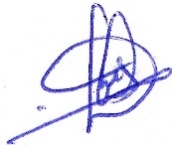 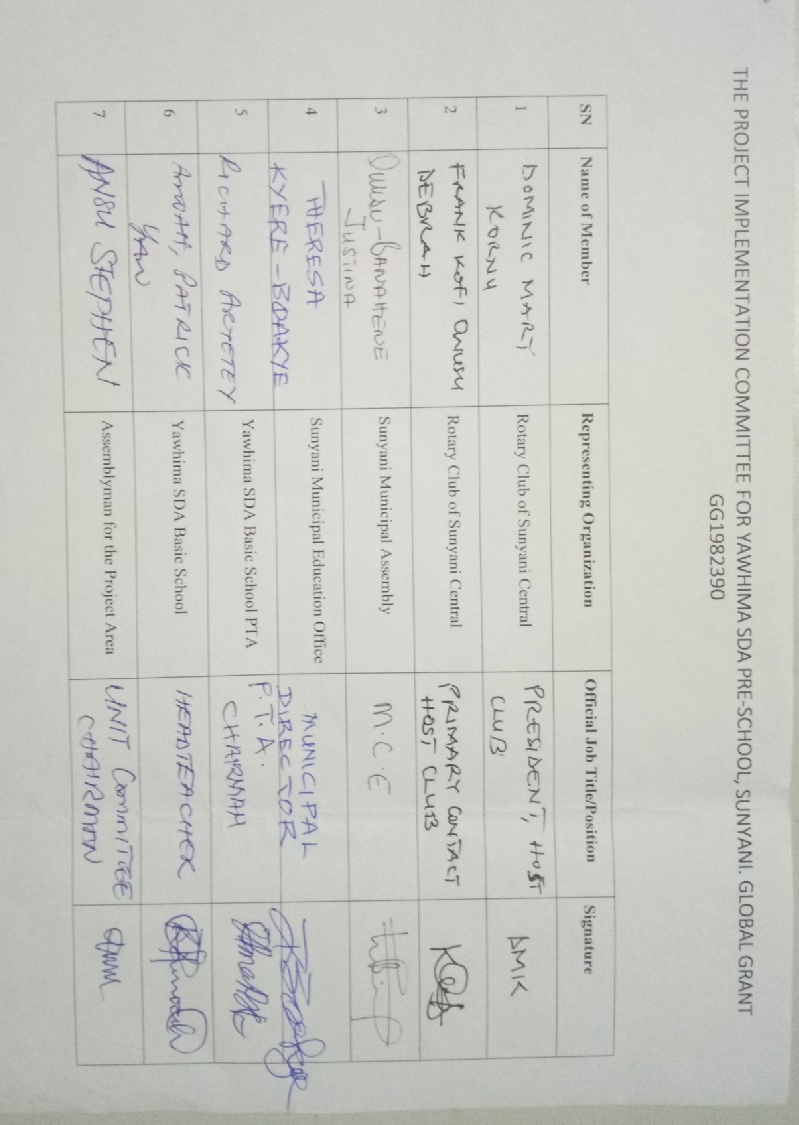 1The need for a new and safe classroom block for the Kindergarten section2Provide an appropriate and environmentally friendly toilet for all sections of the school3Provide appropriate furniture for the kindergarten section to be built 4Provide training in WASH and hand washing stations to all the pupils in all the sections of the school NONAME and TITLEWHATSAPP CELLSIGNATURE 1Justina Owusu-Banahene+233 20 831 8214See attachment2Theresa Kyere-Boakye+233 50 235 6303See attachment3Richard Aryetey+233 50 750 9400See attachment4Patrick Yaw Amaoh+233 24 835 7451See attachment5Ansu Stephen+233 20 252 0772See attachment6Frank Kofi Owusu Debrah+233 20 386 0922See attachment7Dominic Mary Kornu+233 20 828 4972See attachment